Welcome to Oak Grove Central Elementary! 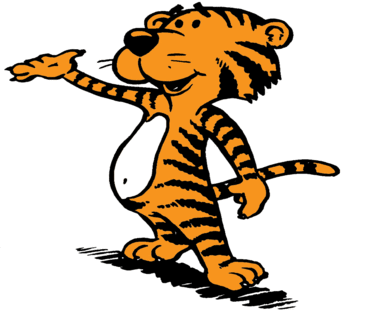 Welcome to 4th grade! We feel blessed to have your child in our homerooms for this year. Here are just a few notes to help you learn about our classrooms. Please keep this page for future reference.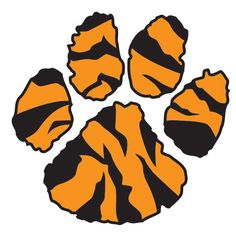 How Do I Contact My Child's Teacher?Mrs. Bailey’s Email: brandy.bailey@dscms.orgMrs. Strawn’s Email: jennifer.strawn@dcsms.org Class Web Site: Google - Oak Grove Central Elementary School and our name2020-2021 DeSoto County Schools Calendar2020-2021 DeSoto County Schools CalendarAugust 10Student’s First DayPlease before 7:30 am if you want breakfast.September 7Labor Day HolidayOctober 12Columbus Day HolidayNovember 3Distance Learning Day for AllNovember 23-27Thanksgiving BreakDecember 21 – January 1Christmas BreakJanuary 4Students ReturnJanuary 18Martin Luther King, Jr. HolidayFebruary 12Professional Development DayFebruary 15Presidents’ Day HolidayMarch 15-19Spring BreakApril 2Good Friday HolidayApril 5Easter HolidayMay 25Students’ Last DayMay 26Teachers’ Last DayImportant InfoImportant InfoImportant InfoImportant InfoHomeroomACTIVITYLUNCHRECESSBailey Homeroom8:15-9:00 11:00-11:25 10:40-11:00StrawnHomeroom 9:00-9:4512:25-12:50 12:50-1:10